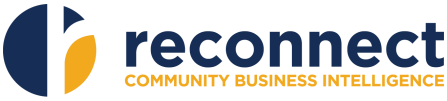 When complete, please save and email to cbisupport@reconnect.on.ca Please enter any additional comments for the CBI support team below:Testing StepSystem does not support NotesUpload Successful?1: Create a new client2: Delete Michael Jacobs’ original enrollment3: Create a new enrollment for Michael Jacobs4: Change Michael Jacobs’ phone number5: Change Michael Jacobs’ name6: Change Michael Smith’s age or date of birth7: Add an (invalid) health card number8: Delete the (invalid) health card number9: Change Michael Smith’s gender selection again and change the first name10: Add a referral date for Michelle Smith11: Change Michelle Smith’s Functional Centre referral date12: Add a service initiation date for Michelle Smith13: Add an invalid discharge date for Michelle Smith14: Change the discharge date to a valid date for Michelle Smith15: Delete the client Michelle Smith